 1.	Check service information for the specified inspection procedures and specifications.	a.  List the inspection procedures: _______________________________________________		_____________________________________________________________________	b.  List camshaft specifications: _________________________________________________		_____________________________________________________________________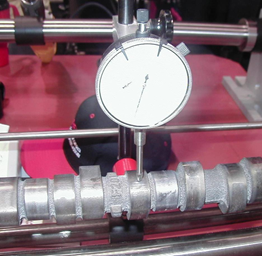 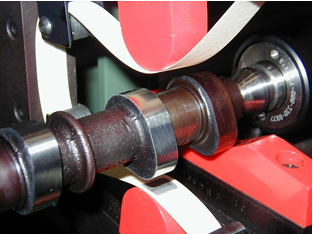  2.	Measure the camshaft and compare with factory specifications.	________ OK	________ NOT OK (describe the fault) __________________________	__________________________________________________________________________ 3.	Based on the inspection and measurement of the camshaft, what is the necessary action? 	_________________________________________________________________________________________________________________________________________________________________________________________________________________________________